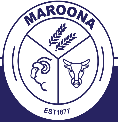 PurposeTo explain Maroona Primary School’s policy in relation to personal property and to ensure that special or valuable items of personal property are not brought to school.ScopeThis policy applies to all school activities, including camps and excursions.  PolicyMaroona Primary School understands that staff and/or students may sometimes like to bring items of personal property to school. The Department of Education and Training does not have insurance for personal property of staff, students and visitors. Maroona Primary School does not take responsibility for items of personal property that are lost, stolen or damaged at school or during school activities. Damage to personal property brought to school is the responsibility of the owner of that property. Maroona Primary School encourages staff and students not to bring items of value to school, or to obtain appropriate insurance for such items. If students bring items of value to school, they should be handed to teachers for secure storage in the School Office until the end of the day, when the items may be collected by the student and/or parent. COMMUNICATIONThis policy will be communicated to our school community in the following ways: Annual reminders in our school newsletter Available publicly on our school’s website Discussed at annual staff briefings/meetings Hard copy available from school administration upon requestRELATED POLICIES and resourcesthe Department’s Policy and Advisory Library (PAL): Claims for Property Damage and Medical ExpensesPOLICY REVIEW AND APPROVAL Policy last reviewed Not knownApproved by Principal Next scheduled review date May 2026